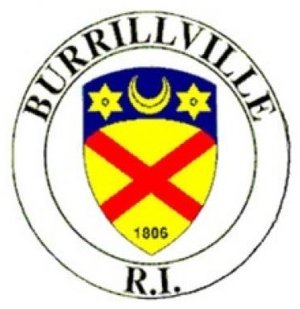 Burrillville Planning Board Special Meeting - Site Visit:Pole 33 Log Rd, Harrisville, RI 02830July 20, 20206:00 P.M.Notice is hereby given that the Burrillville Planning Board will meet on Monday July 20, 2020 at 6:00 p.m. at Pole 33(entrance to gravel bank) Log Road, Harrisville, RI 02830 for a site visit regarding:Log Road Solar, Pole 33 Log Road, AP 237, Lot 5: Pre-Application Review, Major Land Development: acre 4.997 MW ground mounted solar energy system. https://www.burrillville.org/sites/burrillvilleri/files/uploads/econox_renewables_log_road_pre_appliction_plans_5-20-20.pdfThe purpose of this meeting is to view the site for this proposed land development project.Leo Felice, Vice ChairmanBurrillville Planning Board